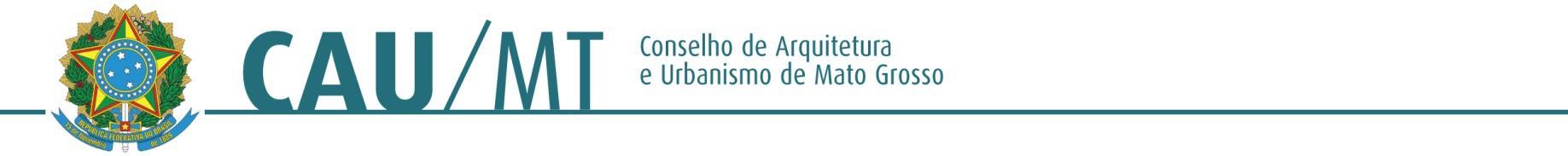 Comissão de Planejamento, Administração e Finança do CAU/MT – 2016PROCESSO: SEM NÚMEROINTERESSADO: Plenário do CAU/MTASSUNTO: Retorno Conselheiro para suas funçõesDELIBERAÇÃO Nº 53/2016 – CAF-CAU/MTA Comissão de Planejamento, Administração e Finança do CAU/MT– (CAF-CAU/MT), reunido ordinariamente em Cuiabá-MT na sede do CAU/MT, no uso das competências que lhe conferem o Art. 42 do Regimento Interno do CAU/MT, manifesta-se sobre assuntos de sua competência mediante ato administrativo da espécie deliberação da Comissão de Planejamento, Administração e Finança.Deliberou:O Conselheiro Carlos Alberto Oseko Junior retornou suas funções como Conselheiro após afastamento solicitado.Este apresentou Certidão de Registro e quitação de pessoa física, junto ao CAU com validade até 30/08/2016.A CAF aprova seu retorno.Cuiabá - MT, 09 de agosto de 2016.ALTAIR MEDEIROS              _________________________________________________Coordenador da CAF – CAU/MTJOSÉ DA COSTA MARQUES    _______________________________________________Conselheiro TitularCARLOS ALBERTO OSEKO JÚNIOR _________________________________________Conselheiro TitularELIANE DE CAMPOS GOMES  _______________________________________________Conselheira Titular